Year 4 Handball Tournament 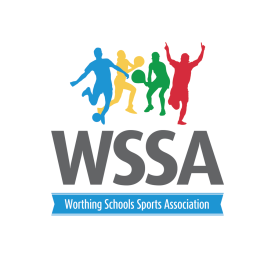 Legacy Games 2018 TimingsRed Pool (pitch 1)English Martyrs  GoringDurringtonChesswood Black Pool (Pitch 2)Heene West ParkDownsbrookAN Other Green Pool(Pitch3)Whytemead Vale Broadwater A Laurels Blue Pool (Pitch4)Hawthorns OrchardsBroadwater B AN Other 1.15pm1v41v41v41v41.25pm2v32v32v32v31.35pm3v13v13v13v11.45pm1v21v21v21v21.55pm3v4 3v4 3v4 3v4 2.05pm4v24v24v24v22.15pmCup Games Winner red V RU black Winner Black V RU red Winner Green V Runner Up blueWinner Blue V Runner Up Green 2.25pm Shield games 3rd Red V 4th Black 4th Red V 3rd Black 3rd Blue V 4th Green 4th Blue V 3rd Green 2.35pmCup Semi final 1 Cup semi final 2 Shield Semi FinalShield semi final2.50pmCup Finals Shield Finals 